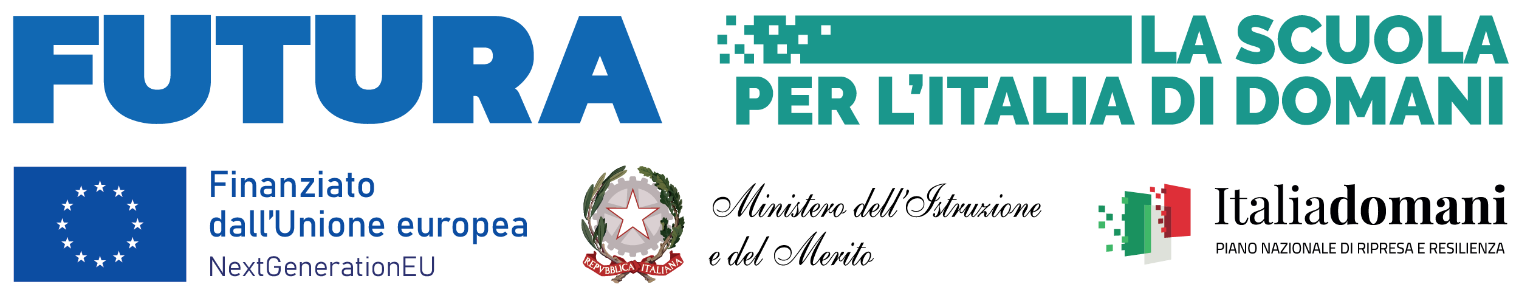 Relazione Finale PDP2 Alunno:cognome e nomeClasse/sez. :Anno scolastico :VALUTAZIONE DEGLI INTERVENTI ATTUATICRITICITA’ RILEVATEPUNTI DI FORZAFIRME e ALLEGATO(Documento di ACCETTAZIONE E  PRESA VISIONE DELLA RELAZIONE FINALE PDP2)La presente valutazione intermedia è concordata e  sottoscritta da tutte le componenti indicate in tabella: FAMIGLIA*La sottoscritta dichiara che non sussistono pareri contrari da parte di altra persona che esercita la legittima responsabilità genitoriale nei confronti del minore in oggetto.CORSICO, ______________                                                                                                                                         IL DIRIGENTE SCOLASTICOISTITUTO COMPRENSIVO STATALE “BUONARROTI”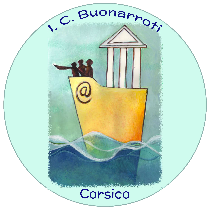 Via IV Novembre 38 -20094 Corsico (MI)- tel. 02.45100100email: miic88800v@istruzione..it; p.e.c. miic88800v@pec.istruzione.itC.M. MIIC88800V – C.F. 80102470152www.icbuonarroticorsico.edu.itCognome/NomeQualifica/Disciplina di InsegnamentoFirmaINSEGNANTI DI CLASSEItalianoStoriaGeografiaEd.civicaIngleseArte e immagineMatematica TecnologiaScienzeEd. MotoriaMusicaReligione/AIRC PotenziamentoSostegnoMensaAlfabetizzazioneCognome/NomeResponsabilità genitoriale (madre, padre, tutore)Firma*